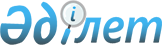 О проекте Закона Республики Казахстан "О ратификации Соглашения об использовании и развитии сети транспортных коммуникаций для нужд экономики, воинских и гуманитарных перевозок государств-участников Содружества Независимых Государств"Постановление Правительства Республики Казахстан от 15 августа 2003 года N 818      Правительство Республики Казахстан постановляет: 

      Внести на рассмотрение Мажилиса Парламента Республики Казахстан проект Закона Республики Казахстан "О ратификации Соглашения об использовании и развитии сети транспортных коммуникаций для нужд экономики, воинских и гуманитарных перевозок государств-участников Содружества Независимых Государств".       Премьер-Министр 

      Республики Казахстан Проект   Закон 

Республики Казахстан  О ратификации Соглашения об использовании 

и развитии сети транспортных коммуникаций 

для нужд экономики, воинских и гуманитарных 

перевозок государств-участников 

Содружества Независимых Государств       Ратифицировать Соглашение об использовании и развитии сети транспортных коммуникаций для нужд экономики, воинских и гуманитарных перевозок государств-участников Содружества Независимых Государств, совершенное в городе Минске 31 мая 2001 года.       Президент 

      Республики Казахстан  

Соглашение 

об использовании и развитии сети транспортных 

коммуникаций для нужд экономики, воинских и гуманитарных перевозок государств-участников Содружества 

Независимых Государств       Правительства государств-участников настоящего Соглашения, именуемые в дальнейшем Сторонами, 

      сознавая объективную необходимость в согласованных действиях по использованию и развитию сети транспортных коммуникаций для нужд экономики, воинских и гуманитарных перевозок государств-участников Содружества Независимых Государств, 

      согласились о нижеследующем:  

Статья 1       Под сетью транспортных коммуникаций государств Сторон понимается совокупность взаимоувязанных путей сообщения различных видов транспорта на территориях государств Сторон, функционирование которых осуществляется на основе их национального законодательства. 

      Для целей настоящего Соглашения нижеперечисленные термины имеют следующее значение: 

      воинские перевозки  - перемещение войск, команд, отдельных военнослужащих, а также воинских грузов из одного района (пункта) в другой с использованием различных видов транспорта. По масштабам перевозки могут быть стратегические, оперативные и тактические; по содержанию, целям и назначению - людские, мобилизационные, оперативные, снабженческие и эвакуационные; по видам транспорта - железнодорожные, водные (морские и речные), воздушные, автомобильные и комбинированные; 

      гуманитарные перевозки  - перевозки грузов и людей в рамках оказания помощи пострадавшему в результате чрезвычайной ситуации государству в проведении аварийно-спасательных и других неотложных работ, направленных на спасение жизни и сохранение здоровья людей, снижение размеров ущерба окружающей природной среде и материальных потерь, локализацию зоны чрезвычайной ситуации и прекращение действия характерных для нее опасных факторов, а также в рамках проведения операций по доставке гуманитарной помощи и осуществлению эвакуационных мероприятий; 

      чрезвычайные ситуации  - обстановка на определенной территории государств Сторон, сложившаяся в результате аварии, опасного природного явления, катастрофы, стихийного или иного бедствия, которые могут повлечь или повлекли за собой человеческие жертвы, ущерб здоровью людей или окружающей природной среде, значительные материальные потери и нарушения условий жизнедеятельности людей; 

      техническое прикрытие путей сообщения  - комплекс специальных мероприятий, проводимых на путях сообщения в мирное и военное время в целях обеспечения функционирования и быстрого восстановления после разрушений. Техническому прикрытию подлежат железнодорожные и автодорожные узлы, мостовые переходы, тоннели, морские и речные порты, гидротехнические сооружения на внутренних водных путях, аэродромы базирования транспортной авиации, линии полевых магистральных и стационарных трубопроводов, а при необходимости - и другие транспортные объекты.  

Статья 2       Для нужд экономики, воинских и гуманитарных перевозок государств Сторон, а также в целях предупреждения и ликвидации чрезвычайных ситуаций природного и техногенного характера, используется сеть транспортных коммуникаций государств Сторон, отдельные из которых при возникновении вооруженных конфликтов, чрезвычайных ситуаций и стихийных бедствий являются приоритетными. 

      Перечень приоритетных для нужд экономики, воинских и гуманитарных перевозок, а также в целях предупреждения и ликвидации чрезвычайных ситуаций природного и техногенного характера транспортных коммуникаций государств Сторон, разработанный соответствующими органами Сторон, утверждается Советом глав правительств Содружества Независимых Государств.  

Статья 3       Стороны координируют усилия в использовании и развитии имеющихся транспортных коммуникаций для обеспечения перевозок для нужд экономики, воинских и гуманитарных перевозок через Объединенную временную транспортную комиссию, включающую представителей Штаба по координации военного сотрудничества государств-участников Содружества Независимых Государств, Межправительственного совета дорожников, Совета по авиации и использованию воздушного пространства, Совета по железнодорожному транспорту государств-участников Содружества, которая осуществляет свою деятельность на основании Положения об этой комиссии, утверждаемого Советом глав правительств Содружества Независимых Государств по представлению Совета министров обороны государств-участников Содружества Независимых Государств.  

Статья 4       Стороны обеспечивают поддержание в рабочем состоянии сети транспортных коммуникаций на территориях своих государств, включая государственное финансирование их содержания, ремонта, развития и технического прикрытия в соответствии с предъявляемыми к ним военно-техническими требованиями.  

Статья 5       Настоящее Соглашение не затрагивает прав и обязательств Сторон, вытекающих из других ранее подписанных международных договоров и соглашений, участниками которых они являются, в том числе заключенных между Сторонами, и не препятствует заключению других международных договоров, условия которых не противоречат исполнению настоящего Соглашения.  

Статья 6       Настоящее Соглашение вступает в силу с момента сдачи на хранение депозитарию третьего уведомления о выполнении подписавшими его Сторонами внутригосударственных процедур, необходимых для его вступления в силу. 

      Для Стороны, выполнившей внутригосударственные процедуры позднее, Соглашение вступает в силу с даты сдачи соответствующих документов депозитарию.  

Статья 7       В настоящее Соглашение могут быть внесены изменения и дополнения с общего согласия Сторон, которые оформляются отдельными протоколами, являющимися его неотъемлемой частью, и вступают в силу в порядке, предусмотренном статьей 6 настоящего Соглашения.  

Статья 8       Спорные вопросы, связанные с применением или толкованием настоящего Соглашения, разрешаются путем консультаций и переговоров заинтересованных Сторон.  

Статья 9       Настоящее Соглашение заключено сроком на 10 лет и будет автоматически продлеваться на последующие пятилетние периоды, если Стороны не примут иного решения. 

      Каждая Сторона может выйти из настоящего Соглашения, направив письменное уведомление об этом депозитарию не позднее чем за шесть месяцев до предполагаемой даты выхода.  

Статья 10       Настоящее Соглашение открыто для присоединения к нему других государств, разделяющих его цели и задачи, с согласия всех Сторон путем передачи депозитарию документов о таком присоединении. 

      Для присоединившегося государства настоящее Соглашение вступает в силу со дня получения депозитарием последнего сообщения Сторон о согласии на такое присоединение.       Совершено в городе Минске 31 мая 2001 года в одном подлинном экземпляре на русском языке. Подлинный экземпляр хранится в Исполнительном комитете Содружества Независимых Государств, который направит каждому государству, подписавшему настоящее Соглашение, его заверенную копию.       За Правительство                    За Правительство 

      Азербайджанской Республики          Республики Молдова       За Правительство                    За Правительство 

      Республики Армения                  Российской Федерации       За Правительство                    За Правительство 

      Республики Беларусь                 Республики Таджикистан       За Правительство                    За Правительство 

      Грузии                              Туркменистана       За Правительство                    За Правительство 

      Республики Казахстан                Республики Узбекистан       За Правительство                    За Правительство 

      Кыргызской Республики               Украины 
					© 2012. РГП на ПХВ «Институт законодательства и правовой информации Республики Казахстан» Министерства юстиции Республики Казахстан
				